Nom :	NI : Feuille de route pour un programme combiné en enseignement de cinq ans B.E.P.-B. Éd. (majeure en éducation physique)Tableau 1 : Tableau des cours par annéeTOTAL : 168 CR.(1) Le choix de la mineure ou de la deuxième concentration peut se faire parmi l’une des matières enseignées suivantes : anglais, arts visuels, biologie, chimie, développement personnel et social, français langue seconde (avancée)(3), géographie, histoire, linguistique et littérature, mathématiques, physiques, sciences sociales, sciences de la gestion. Les étudiantes et étudiantes qui optent pour une deuxième concentration devront suivre, en plus des 21 cr. prévus dans la concentration en question, 3 cr. supplémentaires (cours à option) dans la matière choisie, à savoir BIOL, CHIM, INFO, MATH ou PHYS, afin d’arriver à un total de 24 cr. Il est aussi possible de suivre, pour ces 3 cr. supplémentaires, un cours préalable à un autre cours de la concentration en question.(2) Les cours suivants ne peuvent pas être suivis comme cours options EDUC: EDUC1013, EDUC2120, EDUC2121 et EDUC3123.(3) La mineure en français langue seconde est réservée aux étudiantes et étudiants ayant réussi leurs études secondaires dans une école anglophone et qui se destinent à l’enseignement du français langue seconde dans un programme d’immersion (secteur anglophone).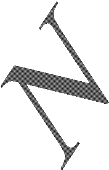 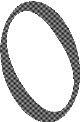 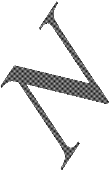 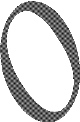 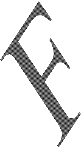 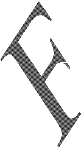 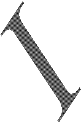 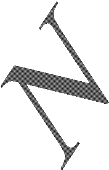 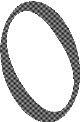 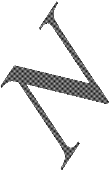 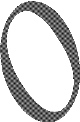 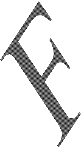 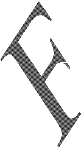 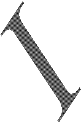 Première année (37 crédits)Première année (37 crédits)Cr.OFGSessionNoteI. Formation fondamentaleI. Formation fondamentaleA. Formation à l’enseignement – Cours obligatoiresA. Formation à l’enseignement – Cours obligatoiresEDUC1113EDUC1123Psychopédagogie de l’enfant ouPsychopédagogie des ados3B. Première matière enseignée – Cours obligatoiresB. Première matière enseignée – Cours obligatoiresEPAP1101Athlétisme I1EPAP1102Gymnastique I1EPAP1103Danse I1EPAP1104Handball olympique I1KNEP1101Introduction à la kinésiologie3KNEP1102Vie active et santé3C. Deuxième matière enseignéeC. Deuxième matière enseignéeCours de la mineure ou 2e concentration (1)Cours de la mineure ou 2e concentration (1)3Cours de la mineure ou 2e concentrationCours de la mineure ou 2e concentration3D. Disciplines connexes – cours obligatoiresD. Disciplines connexes – cours obligatoiresBIOL1143Anat. physiol. humaines I3BIOL1243Anat. physiol. humaines II3II. Formation généraleII. Formation généraleANGL1022Language, writing and reading	3OFG 9FRAN1500Communication orale3OFG 8FRAN1600	Communication écriteVoir l’avis pour les exigences en français.FRAN1600	Communication écriteVoir l’avis pour les exigences en français.3OFG 8SANT1003Initiation aux études : santé3OFG 1Deuxième année (38 crédits)Deuxième année (38 crédits)Cr.OFGSessionNoteI. Formation fondamentaleI. Formation fondamentaleA. Formation à l’enseignement – Cours obligatoiresA. Formation à l’enseignement – Cours obligatoiresEDUC2003Le français en enseignement3EDUC2103Apprentissage et enseignement3EDUC2223Communication interpersonnelle3EDUC2243Animation de groupe3EDUC2303Inclusion scolaire3EDUC2851Stage d’exploration1KNEP2113Croissance et dév’t moteur3B. Première matière enseignée – Cours obligatoiresB. Première matière enseignée – Cours obligatoiresEPAP2101Soccer I1EPAP2102Volleyball I1EPAP2103EPAP2205Lutte olympique I ouJudo I1EPAP2104Badminton I1KNEP2101Anatomie fonctionnelle3KNEP2102Physiologie de l’exercice3KNEP2114Apprentissage moteur3C. Deuxième matière enseignéeC. Deuxième matière enseignéeCours de la mineure ou 2e concentrationCours de la mineure ou 2e concentration3Cours de la mineure ou 2e concentrationCours de la mineure ou 2e concentration3Troisième année (36 crédits)Troisième année (36 crédits)Troisième année (36 crédits)Cr.OFGSessionNoteI. Formation fondamentaleI. Formation fondamentaleI. Formation fondamentaleA. Formation à l’enseignement – Cours obligatoiresA. Formation à l’enseignement – Cours obligatoiresA. Formation à l’enseignement – Cours obligatoiresEDDSxxxxDidactique de la mineure ou 2econcentration3EDUC3113Gestion de l’éducationGestion de l’éducation3OFG 3EDUC3333Motivation et gestion de classeMotivation et gestion de classe3EDUC3343Difficultés et douanceDifficultés et douance3EDUC3971Stage didactico-pédagogiqueStage didactico-pédagogique1EPED3103Planif. et évaluation en ÉPPlanif. et évaluation en ÉP3EPED3104Didactique de l’éd. phys.Didactique de l’éd. phys.3KNEP3112Éducation physique adaptéeÉducation physique adaptée3B. Formation connexeB. Formation connexeB. Formation connexeSTAT2653Statistique descriptiveStatistique descriptive3OFG 5C. Première matière enseignée – Cours obligatoiresC. Première matière enseignée – Cours obligatoiresC. Première matière enseignée – Cours obligatoiresEPAP3101Plein air vert IPlein air vert I1EPAP3102Basketball IBasketball I1EPAP3103Athlétisme IIAthlétisme II1EPAP3104Gymnastique IIGymnastique II1KNEP2105Biomécanique en APBiomécanique en AP3D. Première matière enseignée – Cours à optionD. Première matière enseignée – Cours à optionD. Première matière enseignée – Cours à optionChoisir 1 crédit parmi les cours de la liste B.Choisir 1 crédit parmi les cours de la liste B.Choisir 1 crédit parmi les cours de la liste B.1E. Deuxième matière ensegnéeE. Deuxième matière ensegnéeE. Deuxième matière ensegnéeCours de la mineure ou 2e concentrationCours de la mineure ou 2e concentrationCours de la mineure ou 2e concentration3Quatrième année (30 crédits)Cr.OFGSessionNoteI. Formation fondamentaleA. Formation à l’enseignement – Cours obligatoiresEDUC4323Éduc. en milieu minoritaire3OFG 2EDUC4583Littératie et enseignement3EPED4103Pédago des hab. psychomotrices3EPED4104Pédago des hab. sociomotrices3B. Première matière eneignée – Cours obligatoiresB. Première matière eneignée – Cours obligatoiresKNEP3101Éval. et prescription en AP3KNEP4103Psychologie en AP3C. Première matière enseignée – Cours à optionC. Première matière enseignée – Cours à optionChoisir 3 crédits parmi les cours de la liste A.Choisir 3 crédits parmi les cours de la liste A.3Choisir 1 crédit parmi les cours de la liste B.Choisir 1 crédit parmi les cours de la liste B.1Choisir 1 crédit parmi les cours de la liste B.Choisir 1 crédit parmi les cours de la liste B.1Choisir 1 crédit parmi les cours de la liste B.Choisir 1 crédit parmi les cours de la liste B.1D. Deuxième matière enseignéeD. Deuxième matière enseignéeCours de la mineure ou 2e concentrationCours de la mineure ou 2e concentration3Cours de la mineure ou 2e concentrationCours de la mineure ou 2e concentration3Cinquième année (29 crédits)Cinquième année (29 crédits)Cr.OFGSessionNoteI. Formation fondamentaleI. Formation fondamentaleA. Formation à l’enseignement – Cours obligatoiresA. Formation à l’enseignement – Cours obligatoiresEDUC5859Stage d’intégration9EDUC5903Fondements de l’éducation3OFG 7EDUC5881Séminaire d’intégration prof.1B. Formation à l’enseignement – Cours à optionB. Formation à l’enseignement – Cours à optionChoisir 3 crédits parmi les cours options EDUC (2)Choisir 3 crédits parmi les cours options EDUC (2)3C. Formation connexe – Cours à optionC. Formation connexe – Cours à optionPHIL2235SOCI2480Éthique ouSociologie de l’éducation3OFG 4D. Première matière enseignée – Cours à optionD. Première matière enseignée – Cours à optionChoisir 1 crédit parmi les cours de la liste B.Choisir 1 crédit parmi les cours de la liste B.1D. Deuxième matière enseignéeD. Deuxième matière enseignéeCours de la mineure ou 2e concentrationCours de la mineure ou 2e concentration3II. Formation générale et cours au choixII. Formation générale et cours au choixChoisir un cours dans la banque de cours de formation générale pour l’OFG 6Choisir un cours dans la banque de cours de formation générale pour l’OFG 63Cours au choixCours au choix3Liste A : Formation dansKNEP3103la première matière enseignée – KNEPPrévent. et soin de blessures3Liste B : Formation dansEPAP2103la première matière enseignée – EPAPLutte Olympique I1KNEP3202Entraînement sportif I3EPAP2205Judo I1KNEP3204Vieillissement en AP3EPAP4201Danse II1KNEP3205Programmation et service en AP3EPAP4202Soccer II1KNEP3206Intervention en AP3EPAP4203Volleyball II1KNEP3207Introduction à l’ergonomie3EPAP4204Basketball II1KNEP/GLST3463Gestion sportive et récréative3EPAP4205Plein air blanc I1KNEP/NUAL4101Nutrition et activité physique3EPAP4206Ultimate1KNEP4102Sociologie en AP3EPAP4207Tennis1KNEP4202Entraînement sportif II3EPAP4208Badminton II1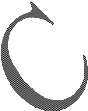 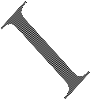 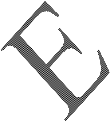 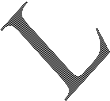 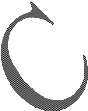 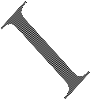 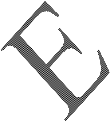 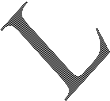 EPAP4209Natation1EPAP4210Escalade1EPAP4211Lutte olympique II1EPAP4212Plein air vert II1EPAP4213Plein air blanc II1EPAP4214Rugby1EPAP4215Judo II1EPAP4216Handball olympique II1EPAP4217Baseball1EPAP4218Gymnastique rythmique sportive1EPAP4219Football drapeau1EPAP4220Hockey sur gazon1